Name of Journal: World Journal of AnesthesiologyManuscript NO: 56286Manuscript Type: CASE REPORTCement-related embolism after lumbar vertebroplasty: A case reportXu ZZ et al. Cement-related embolism after vertebroplastyZhen-Zhen Xu, Huai-Jin Li, Xue Li, Hong ZhangZhen-Zhen Xu, Huai-Jin Li, Xue Li, Hong Zhang, Department of Anesthesiology and Critical Medicine, Peking University First Hospital, Beijing 100034, ChinaAuthor contributions: Xu ZZ was responsible for obtaining the patient’s informed consent, collecting patient data, and preparing the manuscript; Li HJ participated in the anesthesia management and revised the manuscript; Li X performed the follow-up for the patient and recorded the in-hospital and out-hospital treatment; Zhang H supervised the anesthesia management and was responsible for revision of the manuscript; all authors have read and approved the final manuscript.Corresponding author: Hong Zhang, MD, Associate Professor, Doctor, Department of Anesthesiology and Critical Care Medicine, Peking University First Hospital, No. 8, Xishiku Street, Beijing 100034, China. zhanghong40@hotmail.comReceived: April 29, 2020Revised: July 12, 2020Accepted: August 16, 2020Published online: September 27, 2020AbstractBACKGROUNDCement-related embolism is a rare but potentially fatal complication in spinal surgery. Cardiac echocardiography can provide valuable information for the early identification.CASE SUMMARYA 66-year-old woman who underwent lumbar vertebroplasty and internal fixation under general anesthesia experienced an episode of supraventricular tachycardia and ventricular tachycardia at the end of surgery. Point-of-care echocardiogram revealed a foreign body in the right heart. After conservative treatment in the intensive care unit, her family decided on comfort care and she expired.CONCLUSIONTransthoracic echocardiography may provide early valuable information in patients undergoing vertebroplasty, and mild-moderate pericardial effusion may be a significant sign of a poor outcome.Key words: Cement embolism; Vertebroplasty; Transthoracic echocardiography; Pericardial effusion; Perioperative management; Cardiovascular event; Case reportCitation: Xu ZZ, Li HJ, Li X, Zhang H, Cement-related embolism after lumbar vertebroplasty: A case report. World J Anesthesiol 2020; 9(1): 7-11 URL: https://www.wjgnet.com/2218-6182/full/v9/i1/7.htm DOI: https://dx.doi.org/10.5313/wja.v9.i1.7Core tip: With an aging population and increasing tumor occurrence, there is an ever-growing demand for vertebroplasty surgery. Cement related embolism subsequently increases. We recommend echocardiography in the early identification of cement embolism and foreign body with pericardial perfusion should be paid more attention.INTRODUCTIONCement augmented pedicle screw instrumentation of the thoracolumbar spine is indicated in spinal metastasis to release pain and stabilize the vertebral body. The incidence of cement leakage in multi-level vertebroplasty is more than 65%, and the incidence in single-level vertebroplasty is even higher[1,2]. Cement-related embolism is a rare but potentially fatal complication, with an incidence of 4.6%-7.9%[2,3]. Those with advanced age, metastatic bone disease, osteoporosis, underlying cardiovascular disease, and patent foramen ovale were reported to be at higher risk[4]. Early screening and detection are crucial for these patients, and point-of-care echocardiography can provide valuable information in the clinical setting. Cardiac effusion revealed in echocardiogram examination may be a significant indicator of a poor outcome. Here, we report a case of cement-related pulmonary embolism following vertebroplasty for spinal metastasis.CASE PRESENTATIONChief complaintsA 66-year-old woman, complaining of back pain and lower limb weakness for about 2 mo, was referred from the orthopedics clinic to the inpatient department.History of present illnessThe patient underwent radical mastectomy 8 years ago for breast cancer, followed by chemotherapy and endocrine therapy. Six months ago, she was admitted to the emergency room, presenting with proximal femoral fracture. After surgical femoral head replacement, biopsy of the femur suggested metastatic breast adenocarcinoma. The patient had type 2 diabetes mellitus that was controlled by insulin injections for 10 years.Laboratory and imaging examinationsLumbar magnetic resonance imaging showed that there were occupying lesions at the level of T12 to S3 vertebrae and vertebral pedicle, suggestive of metastases. The patient was diagnosed with breast cancer and multiple bone metastases according to clinical evidence. Laboratory examination results were within normal limits, including hematological, coagulation, kidney, and liver functions as well as electrolytes. Electrocardiogram revealed tachycardia with a heart rate of 110 bpm. Preoperative transthoracic echocardiography (TTE) showed normal contraction function with an ejection fraction of 71% and normal diastolic function with a septal e’ value of 12 cm/s. Chest X-ray did not show any abnormalities. Physical examination revealed normal cardiorespiratory findings, but low back tenderness and lower extremity weakness.Intraoperative managementInvasive blood pressure, SpO2, lead II electrocardiogram, end-tidal concentrations of inhalational anesthetics and carbon dioxide, nasopharyngeal temperature, bispectral index, and urine output were monitored during surgery. Intravenous access was obtained using an 18G cannula before induction and a central venous catheter was inserted after the induction of general anesthesia. General anesthesia was induced with sufentanil (targeted controlled infusion at an effect-site concentration of 0.5 ng/mL), 60 mg propofol, 7 mg etomidate, and 50 mg rocuronium. After successful intubation, anesthesia was maintained with inhalation nitrous oxide, propofol (25-30 mL/h) infusion, and sufentanil (targeted controlled infusion at an effect-site concentration of 0.1-0.3 ng/mL) to achieve appropriate depth of anesthesia and pain control. Cis-atracurium was intermittently administered to ensure muscle relaxation. The patient was placed in the prone position and her eyes and nose were protected to avoid bruising. Hemodynamics management was guided by the stroke volume variation and cardiac index. When the surgery was finished, an episode of supraventricular tachycardia and ventricular tachycardia occurred without unstable hemodynamics. A 4-mL bolus of 2% lidocaine was administered intravenously to alleviate the arrhythmia. Arterial blood gas results were within normal limits (K+ 4.8 mmol/L and lactate 1.0 mmol/L). The patient then recovered and was extubated with sinus tachycardia of 110 bpm, intra-arterial blood pressure of 140/90 mmHg, and SpO2 of 95%.FINAL DIAGNOSISAfter transferred to the post-anesthesia care unit, TTE was performed by a skillful anesthesiologist. A hyper-echogenic material signal was observed in the right heart, across the tricuspid valve area extending to the right ventricular apex. This sign might indicate a foreign body. Both foreign body and pericardial effusion could be detected on the apical four chamber view, parasternal long axis view, and subxiphoid four chamber view under TTE (Figure 1). With the exception of sinus tachycardia which already existed preoperatively, her general vital signs were within the normal range. We made a preliminary diagnosis of cement-related embolism. Subsequently, coronary angiography confirmed the presence of cement within the right heart and right pulmonary (Figure 2). She was finally diagnosed with cement-related embolism, and received non-invasive ventilation support afterwards.TREATMENTDue to advanced stage of the tumor and lung embolism and high risk of treatment, her family refused surgical embolectomy and percutaneous emboli removal and decided on comfort care.OUTCOME AND FOLLOW-UPThe patient experienced dyspnea and progressive heart failure due to cement-related embolism. She eventually expired.DISCUSSIONThe incidence of vertebroplasty related symptomatic pulmonary cement embolism is reported to be approximately 3% to 23%, according to different imaging methods[5]. Common complications in vertebroplasty include rib fracture, cement leakage, and anaphylactic reaction, with or without hemodynamic turbulence[6]. Although this procedure was strictly monitored using good-quality fluoroscopy for vascular leakage, in our case, cement embolism caused by perivertebral venous migration was not identified early in the operating room. What’s more, real-time detection of lateral-vertebral leakage was difficult due to overlap of the cement filling the vertebral body.Lack of robust detection of the embolism was due to atypical vital signs in the early stage. The best management of cardiac and pulmonary cement-related embolism in this situation is worthy of debate[7]. Surgical approaches, such as cardiovascular intervention or open cardiac surgery, the best timing for removal of the cement emboli, and patient preference need to be discussed on a multidiscipline basis.The diagnosis of cardiac cement in our case was determined in the post-anesthesia care unit, and the patient was quickly transferred to the intensive care unit for further treatment. A review of the literatures revealed that conservative treatment may be recommended rather than surgical removal except for extensive obstruction[8]. Moreover, quite a few patients were diagnosed ranging from 10 d to 6 years after surgery due to clinical symptoms[9-12]. As shown in our case, mild-moderate pericardial effusion shortly after surgery may be a significant indicator of a poor outcome. Table 1 summarizes several reported cases with early detection of cement embolism by echocardiography during or shortly after surgery. Most cases requiring surgical treatment were associated with pericardial effusion.Transthoracic echocardiogram is an inexpensive and non-invasive examination, and could probably provide valuable information in such patients. This case emphasizes the importance of early detection of cardiac and pulmonary embolism using polymethylmethacrylate during vertebroplasty, especially the identification of pericardial effusion. However, prospective clinical trials on this issue are still limited.CONCLUSIONAnesthesiologists should be aware of spinal metastasis and the anatomy of the vertebral venous system, and master the technique of transthoracic echocardiogram to minimize perioperative cardiovascular risks during vertebroplasty. Attention also should be paid to the early detection of pericardial effusion.REFERENCES1 Bao L, Jia P, Li J, Chen H, Dong Y, Feng F, Yang H, Chen M, Tang H. Percutaneous Vertebroplasty Relieves Pain in Cervical Spine Metastases. Pain Res Manag 2017; 2017: 3926318 [PMID: 28239257 DOI: 10.1155/2017/3926318]2 Janssen I, Ryang YM, Gempt J, Bette S, Gerhardt J, Kirschke JS, Meyer B. Risk of cement leakage and pulmonary embolism by bone cement-augmented pedicle screw fixation of the thoracolumbar spine. Spine J 2017; 17: 837-844 [PMID: 28108403 DOI: 10.1016/j.spinee.2017.01.009]3 Choe DH, Marom EM, Ahrar K, Truong MT, Madewell JE. Pulmonary embolism of polymethyl methacrylate during percutaneous vertebroplasty and kyphoplasty. AJR Am J Roentgenol 2004; 183: 1097-1102 [PMID: 15385313 DOI: 10.2214/ajr.183.4.1831097]4 Osoba O, Kosko B. Noise-enhanced clustering and competitive learning algorithms. Neural Netw 2013; 37: 132-140 [PMID: 23137615 DOI: 10.1097/MJT.0b013e31820b3de3]5 Krueger A, Bliemel C, Zettl R, Ruchholtz S. Management of pulmonary cement embolism after percutaneous vertebroplasty and kyphoplasty: a systematic review of the literature. Eur Spine J 2009; 18: 1257-1265 [PMID: 19575243 DOI: 10.1007/s00586-009-1073-y]6 Habib N, Maniatis T, Ahmed S, Kilkenny T, Alkaied H, Elsayegh D, Chalhoub M, Harris K. Cement pulmonary embolism after percutaneous vertebroplasty and kyphoplasty: an overview. Heart Lung 2012; 41: 509-511 [PMID: 22425258 DOI: 10.1016/j.hrtlng.2012.02.008]7 Andrä M, Baumer H, Mittergradnegger F, Laschitz M, Petek T, Wandschneider W. Life-Threatening Cardiac Perforation After Posterior Spondylodesis. Ann Thorac Surg 2017; 104: e355-e357 [PMID: 29054227 DOI: 10.1016/j.athoracsur.2017.06.021]8 Rahimi B, Boroofeh B, Dinparastisaleh R, Nazifi H. Cement pulmonary embolism after percutaneous vertebroplasty in a patient with cushing's syndrome: A case report. Respir Med Case Rep 2018; 25: 78-85 [PMID: 30073141 DOI: 10.1016/j.rmcr.2018.06.009]9 Bouchez S, Mauermann E, Philipsen T, Wouters P. 3D Echocardiographic Diagnosis of Right Ventricular Perforation With Polymethylmethacrylate Particles After Vertebroplasty. J Cardiothorac Vasc Anesth 2017; 31: 2123-2126 [PMID: 28526207 DOI: 10.1053/j.jvca.2017.02.053]10 Schuerer S, Misfeld M, Schuler G, Mangner N. Intracardiac cement embolization in a 65-year-old man four months after multilevel spine fusion. Eur Heart J 2015; 36: 783 [PMID: 25157112 DOI: 10.1093/eurheartj/ehu300]11 Cadeddu C, Nocco S, Secci E, Deidda M, Pirisi R, Mercuro G. Echocardiographic accidental finding of asymptomatic cardiac and pulmonary embolism caused by cement leakage after percutaneous vertebroplasty. Eur J Echocardiogr 2009; 10: 590-592 [PMID: 19329500 DOI: 10.1093/ejechocard/jep030]12 Lee JS, Jeong YS, Ahn SG. Intracardiac bone cement embolism. Heart 2010; 96: 387 [PMID: 20197363 DOI: 10.1136/hrt.2009.182162]13 Cohen JB. Bone cement embolism. Anesthesiology 2012; 117: 407 [PMID: 22388069 DOI: 10.1097/ALN.0b013e31824de99a]14 Tran I, Gerckens U, Remig J, Zintl G, Textor J. First report of a life-threatening cardiac complication after percutaneous balloon kyphoplasty. Spine (Phila Pa 1976) 2013; 38: E316-E318 [PMID: 23232213 DOI: 10.1097/BRS.0b013e318281507a]15 Elapavaluru S, Alhassan S, Khan F, Khalil R, Schuett A, Bailey S. Severe Acute Traumatic Mitral Regurgitation, Cardiogenic Shock Secondary to Embolized Polymethylmethracrylate Cement Foreign Body After a Percutaneous Vertebroplasty. Ann Thorac Surg 2016; 101: 1169-1171 [PMID: 26897199 DOI: 10.1016/j.athoracsur.2015.04.115]16 Puri V. Invited Commentary. Ann Thorac Surg 2016; 101: 1855 [PMID: 27106423 DOI: 10.1016/j.athoracsur.2015.06.117]17 Adu-Gyamfi KO, Patri S. Symptomatic cardiopulmonary cement embolism following vertebroplasty. BMJ Case Rep 2019; 12:  [PMID: 31311789 DOI: 10.1136/bcr-2019-230603]FootnotesInformed consent statement: Written informed consent was obtained from the patient’s spouse for publication of this case report.Conflict-of-interest statement: The authors declare that they have no conflict of interest to disclose.CARE Checklist (2016) statement: The authors have read the CARE Checklist (2016), and the manuscript was prepared and revised according to the CARE Checklist (2016).Open-Access: This article is an open-access article that was selected by an in-house editor and fully peer-reviewed by external reviewers. It is distributed in accordance with the Creative Commons Attribution NonCommercial (CC BY-NC 4.0) license, which permits others to distribute, remix, adapt, build upon this work non-commercially, and license their derivative works on different terms, provided the original work is properly cited and the use is non-commercial. See: http://creativecommons.org/licenses/by-nc/4.0/Manuscript source: Unsolicited manuscriptPeer-review started: April 29, 2020First decision: July 5, 2020Article in press: August 16, 2020Specialty type: AnesthesiologyCountry/Territory of origin: ChinaPeer-review report’s scientific quality classificationGrade A (Excellent): 0Grade B (Very good): 0Grade C (Good): CGrade D (Fair): D Grade E (Poor): 0P-Reviewer: Quadros LGD, Surani S S-Editor: Zhang L L-Editor: Wang TQ P-Editor: Ma YJFigure Legends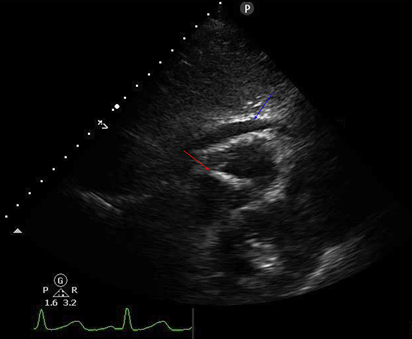 Figure 1 Postoperative transthoracic echocardiography view. Subxiphoid four chamber view modified for the right ventricle showing a hyperechogenic linear-shaped image attached to the apical portion of the right ventricle (red arrow), and pericardial effusion (blue arrow).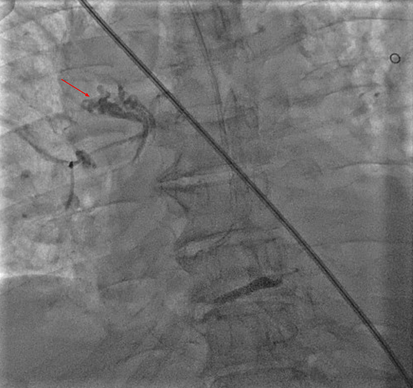 Figure 2 Postoperative coronary angiography examination. Coronary angiography showed an opaque lesion on the right pulmonary artery (red arrow).Table 1 Summary of case reports on the early detection of cement-related embolism patients during/after lumbar surgery by echocardiographyRef.Age/genderEchocardiography finding/whether pericardial effusion presentClinical features and occurrence timeTreatmentOutcomeCohen[13],201265 yr/ femaleForeign body in the right ventricle/with little pericardial effusionVentricular tachycardia intraoperativelyProgression to right ventricle failure and surgical removalUneventful recoveryTran et al[14], 201368 yr/ femaleTamponadeCardiac shock during coronary angiography after lumbar surgeryPercutaneous catheterization removalRecoveryElapavaluru et al[15], 201561 yr/ femaleHyper-echo foreign body in the apex of the left ventricle/pericardial effusion not clearly mentionedAcute hypoxic respiratory failure within 24 h postoperativelyMitral valve replacement under cardiopulmonary bypassDischarged homePuri[16], 201675 yr/ femaleForeign body in right heart/large pericardial effusionChest pain, tachycardia, and hypotension the following daySurgical removalDischarge with a normal sinus rhythmAndrä et al[7], 201762 yr/ femaleHyper-echo foreign body in the right atrium/8-mm wide pericardial effusionSevere tachycardia and hypotonia intraoperativelySurgical removalStable cardiorespiratory conditionAdu-Gyamfi et al[17], 201986 yr/ femaleCement traversing the tricuspid valve into the right ventricle/without pericardial effusionShortness of breath immediately after surgeryMedicine treatmentDischarged home